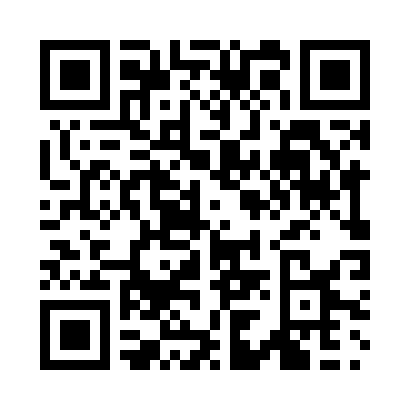 Prayer times for Tucapel, ChileWed 1 May 2024 - Fri 31 May 2024High Latitude Method: NonePrayer Calculation Method: Muslim World LeagueAsar Calculation Method: ShafiPrayer times provided by https://www.salahtimes.comDateDayFajrSunriseDhuhrAsrMaghribIsha1Wed6:007:2912:453:386:017:242Thu6:017:2912:453:376:007:233Fri6:017:3012:453:365:597:224Sat6:027:3112:453:365:577:215Sun6:037:3212:443:355:567:206Mon6:047:3312:443:345:557:207Tue6:047:3412:443:335:547:198Wed6:057:3512:443:325:537:189Thu6:067:3512:443:325:537:1710Fri6:077:3612:443:315:527:1611Sat6:077:3712:443:305:517:1612Sun6:087:3812:443:295:507:1513Mon6:097:3912:443:295:497:1414Tue6:097:4012:443:285:487:1315Wed6:107:4112:443:275:477:1316Thu6:117:4112:443:275:477:1217Fri6:117:4212:443:265:467:1218Sat6:127:4312:443:265:457:1119Sun6:137:4412:443:255:457:1020Mon6:137:4512:443:245:447:1021Tue6:147:4512:443:245:437:0922Wed6:157:4612:453:235:437:0923Thu6:157:4712:453:235:427:0824Fri6:167:4812:453:235:417:0825Sat6:177:4812:453:225:417:0826Sun6:177:4912:453:225:407:0727Mon6:187:5012:453:215:407:0728Tue6:187:5112:453:215:407:0729Wed6:197:5112:453:215:397:0630Thu6:197:5212:453:205:397:0631Fri6:207:5312:463:205:387:06